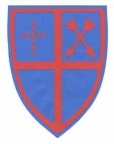 MACAULAY CE SCHOOLClass Teacher (Main Scale): Person SpecificationQualificationsQualified Teacher Status Evidence of on-going professional development; attendance on courses, INSET, action research, personal study etc.Experience and skillsProven track record of good to outstanding teachingStrong knowledge and understanding and full implementation of assessment in the classroomRecent experience of accelerating pupil progress through effective use of tracking and assessment to target individual needs in imaginative waysExcellent classroom organisation and behaviour managementKnowledge of current educational issues beyond current schoolExperience of working with others outside the school to develop ideas and initiatives together; building and learning together (networking)Ability to identify trends within data to use effectively in setting pupils’ targetsExperience in the use of ICTPersonal qualitiesHave a genuine enthusiasm and enjoyment of teachingBelieve that every child can succeed, regardless of background or ability, and have the determination to help them achieve this successExcellent inter personal skillsResilience and strong professional attitudeAbility to assess situations and do what is right for moving the school forwardProfessional responsibility and accountability – getting the job done through self-motivation and hard workExcellent ability to manage own time, identify priorities and consistently meet professional targetsAn ability to work with others, working as a team, utilising and learning from people’s skills and talentsEnthusiasm and optimism – a can do attitudeCalm and caringOtherBe supportive of parental involvement in the schoolA commitment to safeguarding all childrenContribute to all aspects of school life	Uphold and develop the Christian ethos and traditions of the school